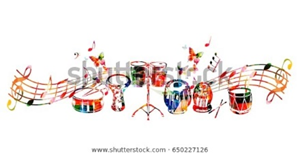 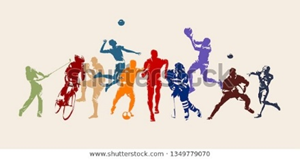 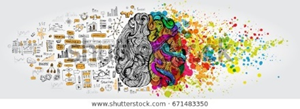 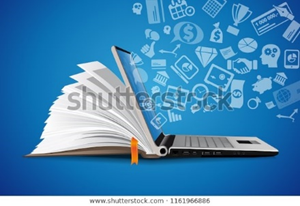 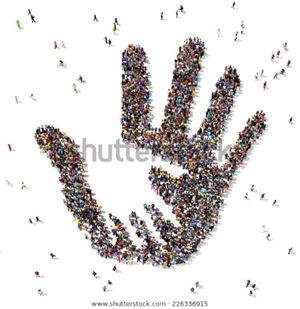 Tu veux améliorer ta moyenne en pratiquant une activité qui te correspond ? Tu es au bon endroit : choisis un bonus ! AMU valorise l’engagement étudiant en proposant des « Bonus » : les étudiants ont ainsi la possibilité de s’inscrire à des activités facultatives « bonifiées » afin d’améliorer leur moyenne semestrielle et obtenir des points supplémentaires sur leur moyenne générale du semestre.  Qui peut en bénéficier ? Tous les étudiants de licence et de master 1 (les étudiants de l’IUT, Polytech et des UFR de Santé bénéficient de bonus propres à leurs composantes, ils doivent se renseigner auprès de leur scolarité). Il n’y a pas de bonus en master 2. Combien ça coûte ? l’inscription à un bonus est gratuite ! Combien ça rapporte ? selon la catégorie de bonus et l’investissement de l’étudiant il existe quatre types de gradation possibles : +0,20 / + 0,25 / + 0,35 / + 0,50 points.  Il est possible de s’inscrire à plusieurs types de bonus par semestre mais la bonification maximale ne pourra pas dépasser +0,5 point sur la moyenne générale semestrielle. Un bonus pris en compte en session 1 sera reporté en session 2. En revanche, dans le cas où un étudiant ajourné doit repasser son semestre l’année suivante, il ne conservera pas le bénéfice des points de bonus obtenus.L’étudiant doit s’assurer que sa note de bonus est bien transmise en fin de semestre par son évaluateur à sa scolarité de composante ou récupérer lui-même sa note et la transmettre à la scolarité.  AMU propose cinq grandes catégories de bonus : bonus « sport », bonus « engagement étudiant », bonus « approfondissement des connaissances », bonus « culture », bonus « créativité et entrepreneuriat » (voir les activités détaillées ci-après). 1/ Tu aimes le sport ? Le bonus « sport » valorise l’investissement des étudiants dans la pratique régulière d'une activité sportive coordonnée par l’université grâce à une pratique hebdomadaire encadrée par le Service Universitaire des Activités Physiques et Sportives (SUAPS). Où s’inscrire ? L’inscription au bonus « sport » se fait sur le site du SUAPS : https://agon.univ-amu.fr/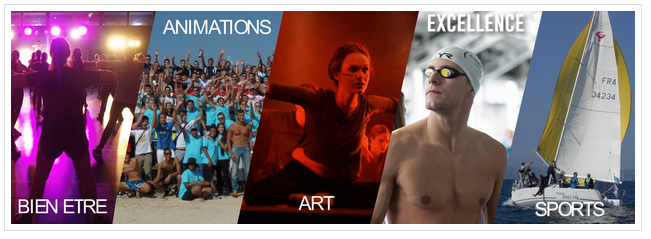 2/ Tu as envie d’être utile et d’aider les autres ? Le bonus « engagement étudiant » valorise la participation des étudiants d’AMU à diverses activités listées ci-après : https://www.univ-amu.fr/fr/public/bonus-et-engagement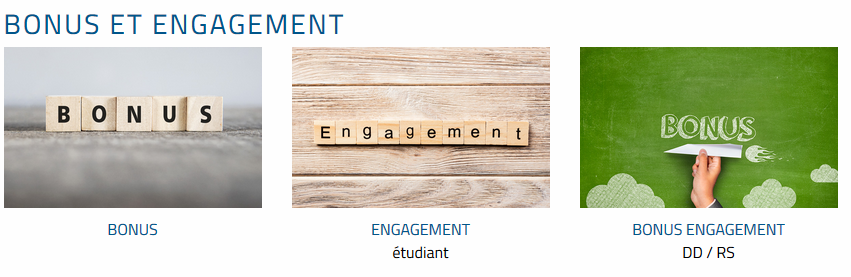 Activité « Etudiants émissaires (de L2 au M1) » ce bonus cherche à valoriser l'engagement des étudiants d'AMU sur le terrain de l'orientation des lycéens généraux et technologiques de l'Académie d'Aix-Marseille.  Activité « Engagement pour le développement durable, l’égalité femmes-hommes ou la lutte contre les discriminations » : ce bonus cherche à valoriser la participation des étudiant·e·s d’AMU à des activités d’accompagnement, de tutorat, de parrainage, ou à un projet individuel ou associatif destiné aux étudiant·e·s d’AMU portés en relation avec des associations ou organismes reconnus par l'établissement dans les domaines du développement durable, de l’égalité entre les femmes et les hommes ou de la lutte contre les discriminations.Se renseigner auprès de la direction du développement durable : https://www.univ-amu.fr/fr/public/bonus-engagement-ddrsActivité « Etudiants engagés dans la vie institutionnelle de l’établissement » : ce bonus cherche à valoriser l’investissement des étudiants dans la vie institutionnelle de l’établissement et des structures en charge des œuvres universitaires que ce soit : en Conseil Central d’AMU (Conseil d’administration, Commission recherche, CFVU), en Conseil de Composante, Conseils de Département au sein des composantes (dans certains cas, taille critique), Conseil d'Administration du CROUS. Se renseigner auprès des Bureaux de la Vie Etudiante (BVE) de campus : http://www.univ-amu.fr/fr/vie-etudiante  Activité « Etudiants accompagnant un étudiant en situation de handicap » ce bonus cherche à valoriser l’investissement des étudiants valides dans l’accompagnement des étudiants en situation de handicap dans leur prise de notes ou un accompagnement pédagogique plus avancé. Se renseigner auprès des Bureaux de la Vie Etudiante (BVE) de campus : https://www.univ-amu.fr/fr/public/mission-handicap-amuActivité « Etudiants tuteurs du dispositif TANDEM 1 et 2 (AFEV) » Cherche à valoriser l’investissement des étudiants dans l’accompagnement de collégiens et lycéens des zones urbaines défavorisées de l’agglomération d’Aix-Marseille. Se renseigner et s’inscrire auprès de l’Association de la Fondation Etudiante pour la Ville (AFEV) : http://afevmarseille.wixsite.com/afev et auprès des Bureaux de la Vie Etudiante (BVE) de campus : http://www.univ-amu.fr/fr/vie-etudiante  Activité « Etudiants engagés dans la vie associative » ce bonus cherche à valoriser l’investissement des étudiants dans la vie associative étudiante. Souhaitant valider une intervention active dans le fonctionnement et l’activité des associations étudiantes d’AMU, ce bonus ne valorise pas le simple fait d’être membre de l’assemblée générale d’une association à jour de ses cotisations. Se renseigner auprès des scolarités de composante et auprès des Bureaux de la Vie Etudiante (BVE) de campus : http://www.univ-amu.fr/fr/vie-etudiante  3/ Tu as envie d’approfondir tes connaissances ? Le bonus « Approfondissement des connaissances » Les activités éligibles à la bonification sont listées par les composantes (écoles et facultés) dans leurs modalités de contrôles des connaissances de niveau 2 en tant qu'enseignements participant de l'approfondissement des connaissances. Se renseigner directement auprès des scolarités de composante : https://www.univ-amu.fr/fr/public/contacts-des-services-de-scolarite ou consulter leurs sites web https://www.univ-amu.fr/fr/intramu/composantes4/ Tu as la fibre artistique et tu rêves de participer à des activités culturelles ? Le bonus « Culture » : valorise la participation des étudiants d’AMU à des activités culturelles organisées directement par l'établissement ou déléguées à des associations ou organismes reconnus par l'établissement. Trois activités proposées par AMU donnent droit à des points de bonification : Activité Chorale (semestres 1 et 2),Activité Théâtre (semestres 1 et 2),Activité Orchestre Symphonique OSAMU (semestres 1 et 2)Se renseigner auprès de la mission culture d’AMU http://mission-culture.univ-amu.fr/fr ou auprès des bureaux de la vie étudiante  (BVE) de campus : http://www.univ-amu.fr/fr/vie-etudiante   https://www.univ-amu.fr/fr/public/bonus-culture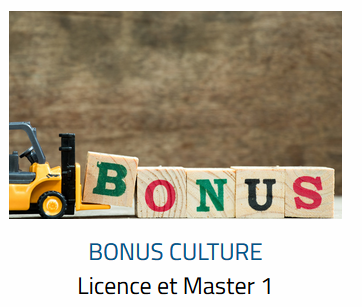 5 /Tu as l’âme d’un entrepreneur et tu regorges de créativité ? Le Service Universitaire d’Insertion et d’Orientation (SUIO) propose plusieurs types d’activités qui sont éligibles au bonus, pour plus d’informations : https://www.univ-amu.fr/fr/public/bonus-creativite-et-entrepreneuriatEn savoir plus : Pour plus de renseignements (notamment sur les modalités de contrôle des connaissances propres à chaque bonus) : consulter les documents suivants sur le site web « scolarité » d’AMU : le socle commun des bonus, approuvé par la CFVU du 6 avril 2017 : https://www.univ-amu.fr/system/files/2020-10/Socle%20commun%20des%20bonus_approuv%C3%A9%20CFVU_2019_09_12.pdfla Charte des Bonus approuvée par la CFVU du 4 mai 2016 : https://www.univ-amu.fr/system/files/2019-02/DEVE_Charte_bonus_amu_approuvee_cfvu_2018_05_03.pdf